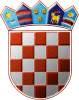 	REPUBLIKA HRVATSKA	ŽUPANIJSKO IZBORNO POVJERENSTVO	ZAGREBAČKE ŽUPANIJEKLASA: 013-03/19-01/04URBROJ: 238/1-01-19-03ZAGREB, 09.04.2019.Na temelju članka 32. i 33. Zakona o izboru članova u Europski parlament iz Republike Hrvatske ("Narodne novine",broj 92/10., 23/13. i 143/13.), Županijsko izborno povjerenstvo ZAGREBAČKE ŽUPANIJE , na sjednici održanoj 09.04.2019. donijelo jeRJEŠENJEO ODREĐIVANJU BIRAČKIH MJESTANA PODRUČJU GRADA JASTREBARSKONa području Grada JASTREBARSKO određuju se biračka mjestaPREDSJEDNICAŽUPANISKOG IZBORNOG POVJERENSTVA ZAGREBAČKE ŽUPANIJEŽELJKA BREGEŠ1. Biračko mjesto broj                                              1.BREZNIK PLEŠIVIČKIKUĆA STJEPANA SLEMENŠEKA - GARAŽA, BREZNIK PLEŠIVIČKI 43na kojem će glasovati birači s prebivalištem uBREZNIK PLEŠIVIČKI: BREZNIK PLEŠIVIČKI2. Biračko mjesto broj                                              2.DONJI DESINECDOM DVD, DONJI DESINECna kojem će glasovati birači s prebivalištem uDONJI DESINEC: DONJI DESINEC3. Biračko mjesto broj                                              3.GORNJI DESINECDOM DVD, GORNJI DESINECna kojem će glasovati birači s prebivalištem uGORNJI DESINEC: ANDRIJE NOVOSELA, ANTE STARČEVIĆA, BENKOVA, CVJETNA, DUBRAVA, FRANJE LJUBETIĆA, GAJ, GORNJI DESINEC, JASKANSKA, LIVADARSKA, MIRNA, MLADINSKA, MLINARSKA, RISJE, STANKOVSKA, STJEPANA RADIĆA, STROJARSKA ULICA, SVETOG VIDA, TRG SVETOG IVANA, ZAGREBAČKA, ŽITNI PUT, PRHOĆ: KRČI, PLEMENITA, PRHOČKA, PRHOĆ, VINOGRADARSKA, VLAŠKOVEČKA ULICA, VOĆARSKA, VRTNA4. Biračko mjesto broj                                              4.LOKOŠIN DOLPROSTORIJE PODRUM MLADINA, MLADINAna kojem će glasovati birači s prebivalištem uLOKOŠIN DOL: LOKOŠIN DOL5. Biračko mjesto broj                                              5.VLAŠKOVECPROSTORIJE LOVAČKOG DOMA "SRNDAĆ", PLEŠIVICAna kojem će glasovati birači s prebivalištem uVLAŠKOVEC: VLAŠKOVEC6. Biračko mjesto broj                                              6.STANKOVODOM DVD, STANKOVOna kojem će glasovati birači s prebivalištem uOREŠJE OKIĆKO: OREŠJE OKIČKO, STANKOVO: STANKOVO7. Biračko mjesto broj                                              7.DONJA REKAPROSTORIJE TRGOVINE "IVANČIĆ", VL. MIRJANA IVANČIĆ, DONJA REKA 35 Ana kojem će glasovati birači s prebivalištem uDONJA REKA: DONJA REKA8. Biračko mjesto broj                                              8.GORNJA REKADOM DVD, GORNJA REKAna kojem će glasovati birači s prebivalištem uGORNJA REKA: GORNJA REKA9. Biračko mjesto broj                                              9.ZDIHOVODOM DVD, ZDIHOVOna kojem će glasovati birači s prebivalištem uZDIHOVO: ZDIHOVO10. Biračko mjesto broj                                              10.PAVLOVČANIDRUŠTVENI DOM, PAVLOVČANIna kojem će glasovati birači s prebivalištem uPAVLOVČANI: PAVLOVČANI 1-15E (NEPARNI), 2-14C (PARNI), PAVLOVČANI 17-311 (NEPARNI), 16-116 (PARNI)11. Biračko mjesto broj                                              11.PLEŠIVICADOM DVD PLEŠIVICA, PLEŠIVICAna kojem će glasovati birači s prebivalištem uPLEŠIVICA: PLEŠIVICA12. Biračko mjesto broj                                              12.PRILIPJEDRUŠTVENI DOM, PRILIPJEna kojem će glasovati birači s prebivalištem uPRILIPJE: PRILIPJE13. Biračko mjesto broj                                              13.VRANOV DOLDOM DVD, VRANOV DOLna kojem će glasovati birači s prebivalištem uVRANOV DOL: VRANOV DOL14. Biračko mjesto broj                                              14.JURJEVČANIDRUŠTVENI DOM, JURJEVČANIna kojem će glasovati birači s prebivalištem uJURJEVČANI: JURJEVČANI15. Biračko mjesto broj                                              15.MALUNJEDOM DVD, MALUNJEna kojem će glasovati birači s prebivalištem uHRASTJE PLEŠIVIČKO: HRASTJE PLEŠIVIČKO, MALUNJE: MALUNJE16. Biračko mjesto broj                                              16.ČRNILOVECDOM DVD, ČRNILOVECna kojem će glasovati birači s prebivalištem uČRNILOVEC: ČRNILOVEC17. Biračko mjesto broj                                              17.CVETKOVIĆDOM DVD, CVETKOVIĆna kojem će glasovati birači s prebivalištem uCVETKOVIĆ: CVETKOVIĆ18. Biračko mjesto broj                                              18.ČABDINDOM DVD, ČABDINna kojem će glasovati birači s prebivalištem uČABDIN: ČABDIN19. Biračko mjesto broj                                              19.CRNA MLAKAZGRADA TVRTKE "IHOR PARK", CRNA MLAKA (BIVŠI RESTORAN)na kojem će glasovati birači s prebivalištem uCRNA MLAKA: CRNA MLAKA20. Biračko mjesto broj                                              20.BREBROVACDRUŠTVENI DOM, BREBROVACna kojem će glasovati birači s prebivalištem uBREBROVAC: BREBROVAC21. Biračko mjesto broj                                              21.PETROVINADOM DVD, PETROVINAna kojem će glasovati birači s prebivalištem uBREZARI: BREZARI, PETROVINA: PETROVINA, RASTOKI: RASTOKI22. Biračko mjesto broj                                              22.DRAGOVANŠČAKPROSTORIJE MNK "PRIGORAC", DRAGOVANŠČAKna kojem će glasovati birači s prebivalištem uDRAGOVANŠČAK: DRAGOVANŠČAK, GOLJAK: GOLJAK23. Biračko mjesto broj                                              23.SLAVETIĆPROSTORIJE MNK "SLAVETIĆ", SLAVETIĆna kojem će glasovati birači s prebivalištem uGRAČAC SLAVETIĆKI: GRAČAC SLAVETIČKI, SLAVETIĆ: OKRUG 12A, OKRUG 2, OKRUG 11, SLAVETIĆ, TIHOČAJ: TIHOČAJ24. Biračko mjesto broj                                              24.HRAŠĆADRUŠTVENI DOM, HRAŠĆAna kojem će glasovati birači s prebivalištem uHRAŠĆA: HRAŠĆA25. Biračko mjesto broj                                              25.BELČIĆIDOM DVD, BELČIĆIna kojem će glasovati birači s prebivalištem uBELČIĆI: BELČIĆI, CELINE: CELINE, REDOVJE: REDOVJE26. Biračko mjesto broj                                              26.TOPLICEKUĆA MIJE ZAHERA, TOPLICE 14na kojem će glasovati birači s prebivalištem uTOPLICE: TOPLICE27. Biračko mjesto broj                                              27.BUKOVAC SVETOJANSKIKUĆA NIKOLINE CVITANOVIĆ, BUKOVAC SVETOJANSKI 4na kojem će glasovati birači s prebivalištem uBUKOVAC SVETOJANSKI: BUKOVAC SVETOJANSKI, PALJUGI: PALJUGI28. Biračko mjesto broj                                              28.MILADINIDOM DVD, MILADINIna kojem će glasovati birači s prebivalištem uDOLANJSKI JARAK: DOLANJSKI JARAK, MILADINI: MILADINI, SREDNJAK: SREDNJAK29. Biračko mjesto broj                                              29.DRAGA SVETOJANSKAZGRADA PODRUČNE ŠKOLE U GORICI SVETOJANSKOJ, GORICA SVETOJANSKA 12na kojem će glasovati birači s prebivalištem uDRAGA SVETOJANSKA: DRAGA SVETOJANSKA30. Biračko mjesto broj                                              30.GORICA SVETOJANSKADRUŠTVENI DOM, PROSTORIJE MO GORICA SVETOJANSKA, GORICA SVETOJANSKAna kojem će glasovati birači s prebivalištem uGORICA SVETOJANSKA: GORICA SVETOJANSKA31. Biračko mjesto broj                                              31.IVANČIĆIVINARSKI PODRUM, IVANČIĆIna kojem će glasovati birači s prebivalištem uGRABARAK: GRABARAK, IVANČIĆI: IVANČIĆI, LANIŠĆE: LANIŠĆE, ŠPIGELSKI BREG: ŠPIGELSKI BREG32. Biračko mjesto broj                                              32.KUPEČ DOLKUĆA MIROSLAVA PLEČKA, KUPEČ DOL 31na kojem će glasovati birači s prebivalištem uKUPEĆ DOL: KUPEĆ DOL33. Biračko mjesto broj                                              33.PRODIN DOLKUĆA ŽELJKA PARILCA, PRODIN DOL 2na kojem će glasovati birači s prebivalištem uPRODIN DOL: PRODIN DOL34. Biračko mjesto broj                                              34.GUCI DRAGANIĆKIDOM DVD, GUCI DRAGANIĆKIna kojem će glasovati birači s prebivalištem uGUCI DRAGANIĆKI: GUCI DRAGANIČKI35. Biračko mjesto broj                                              35.GORNJA KUPČINADRUŠTVENI DOM, GORNJA KUPČINAna kojem će glasovati birači s prebivalištem uGORNJA KUPČINA: GORNJA KUPČINA36. Biračko mjesto broj                                              36.ČEGLJEDRUŠTVENI DOM, ČEGLJEna kojem će glasovati birači s prebivalištem uČEGLJE: ČEGLJE37. Biračko mjesto broj                                              37.VUKŠIN ŠIPAKDOM DVD, VUKŠIN ŠIPAKna kojem će glasovati birači s prebivalištem uPESAK: PESAK, VUKŠIN ŠIPAK: VUKŠIN ŠIPAK38. Biračko mjesto broj                                              38.DOMAGOVIĆDOM DVD, DOMAGOVIĆna kojem će glasovati birači s prebivalištem uDOMAGOVIĆ: DOMAGOVIĆ39. Biračko mjesto broj                                              39.IZIMJEDOM DVD, IZIMJEna kojem će glasovati birači s prebivalištem uIZIMJE: IZIMJE40. Biračko mjesto broj                                              40.NOVAKI PETROVINSKIDOM DVD, NOVAKI PETROVINSKIna kojem će glasovati birači s prebivalištem uNOVAKI PETROVINSKI: NOVAKI PETROVINSKI41. Biračko mjesto broj                                              41.VOLAVJEDOM DVD, VOLAVJEna kojem će glasovati birači s prebivalištem uVOLAVJE: VOLAVJE42. Biračko mjesto broj                                              42.JASTREBARSKO IZGRADA HAK-A, TREŠNJEVKA 4, JASTREBARSKOna kojem će glasovati birači s prebivalištem uJASTREBARSKO: ANTUNA BAUERA, BANA TOME ERD. BAKAČA 32-74 (PARNI), BANA TOME ERD. BAKAČA 33-75 (NEPARNI), BENEDIKTA VINKOVIĆA, CVETKOVAČKA, DR. FRANJE TUĐMANA 58-116 (PARNI), DR. FRANJE TUĐMANA 59-115 (NEPARNI), JOSIPA LANGA, JOSIPA RESTEKA, MARTINA BORKOVIĆA, ODVOJAK JOSIPA RESTEKA, PETRA PETRETIĆA, RAFAELA LEVAKOVIĆA, STJEPANA BAKŠIĆA, TREŠNJEVKA43. Biračko mjesto broj                                              43.JASTREBARSKO IISREDNJA ŠKOLA JASTREBARSKO, V.HOLJEVCA 11, JASTREBARSKOna kojem će glasovati birači s prebivalištem uJASTREBARSKO: ANTUNA VANCAŠA, ARNOLDA ŠTRAUSA, GOSPODARSKA ULICA, JANKA MATKA, KAMILA TOMPE, KOLODVORSKA, MARIJE JURIĆ-ZAGORKE, NIKOLE TESLE, PETRA SKOKA, V.HOLJEVCA, VATROSLAVA ROŽIĆA, VILA VELEBITA44. Biračko mjesto broj                                              44.JASTREBARSKO IIIZGRADA HRVATSKOG ŠUMARSKOG INSTITUTA, CVJETNO NASELJE 41, JASTREBARSKOna kojem će glasovati birači s prebivalištem uJASTREBARSKO: ANTE I DAVIDA STARČEVIĆA, CVJETNO NASELJE, ČRNILOVEČKA CESTA, DR. FRANJE TUĐMANA 32-56 (PARNI), DR. FRANJE TUĐMANA 33-57 (NEPARNI), DR. MILE KNEŽEVIĆA, IVANE BRLIĆ MAŽURANIĆ, IVANE BRLIĆ-MAŽURANIĆ45. Biračko mjesto broj                                              45.JASTREBARSKO IVDJEČJI VRTIĆ "RADOST II", BANA TOME ERDEDIJA BAKAČA 2, JASTREBARSKOna kojem će glasovati birači s prebivalištem uJASTREBARSKO: BANA TOME ERD. BAKAČA 24-30 (PARNI), BANA TOME ERD. BAKAČA 25-31 (NEPARNI), BANA TOME ERD. BAKAČA 30A, BRAĆE RADIĆ, DR. DAVILE, FRANJE BREZARA, MATIJE GUPCA, OKIČKO NASELJE, PRIGORSKA46. Biračko mjesto broj                                              46.JASTREBARSKO VCENTAR ZA KULTURU JASTREBARSKO, DR. FRANJE TUĐMANA 9, JASTREBARSKOna kojem će glasovati birači s prebivalištem uJASTREBARSKO: BANA TOME ERD. BAKAČA 23/1, 22A, BANA TOME ERD. BAKAČA 0-22 (PARNI), BANA TOME ERD. BAKAČA 1-23 (NEPARNI), BANA TOME ERD. BAKAČA 23A, DR. FRANJE TUĐMANA 0-30 (PARNI), DR. FRANJE TUĐMANA 1-31 (NEPARNI), ERDEDIJEV PARK, TADIJE SMIČIKLASA47. Biračko mjesto broj                                              47.JASTREBARSKO VIZGRADA GLAZBENE ŠKOLE JASTREBARSKO, ZRINSKI-FRANKOPANSKA 13, JASTREBARSKOna kojem će glasovati birači s prebivalištem uJASTREBARSKO: ZRINSKI-FRANKOPANSKA48. Biračko mjesto broj                                              48.JASTREBARSKO VIIZGRADA OPĆINSKOG SUDA JASTREBARSKO, BRAĆE KAZIĆ 6, JASTREBARSKOna kojem će glasovati birači s prebivalištem uJASTREBARSKO: A.MIHANOVIĆA, BRAĆE KAZIĆ, DRAGUTINA DOMJANIĆA, KRALJA TOMISLAVA, KRALJA ZVONIMIRA, ŠETALIŠTE BRAĆE KAZIĆ, ŠTROSMAJEROV TRG, TRG KARDINALA A. STEPINCA, TRG LJUBE BABIĆA49. Biračko mjesto broj                                              49.JASTREBARSKO VIIIZGRADA GRADSKE UPRAVE, TRG J.J.STROSSMAYERA 13, JASTREBARSKOna kojem će glasovati birači s prebivalištem uJASTREBARSKO: A.G.MATOŠA, ANTE KOVAČIĆA, BANA JOSIPA JELAČIĆA, DESINEČKA, EUGENA KUMIČIĆA, MLADINSKA, ODVOJAK BANA JOSIPA JELAČ, PAVLOVČANSKA CESTA, PLEŠIVIČKA, PODGAJ, ZAGREBAČKA50. Biračko mjesto broj                                              50.JASTREBARSKO IXZGRADA ŽUPANIJSKIH ISPOSTAVA, VLADKA MAČEKA 2, JASTREBARSKO (BIVŠA OPĆINA)na kojem će glasovati birači s prebivalištem uJASTREBARSKO: AUGUSTA ŠENOE, KNEZA DOMAGOJA, MIRNI PUT, PETRA SVAČIĆA, STJEPANA MEDVEDOVSKOG-ZIPE, TINA UJEVIĆA, TOME MIKLOUŠIĆA, ULICA KNEZA BRANIMIRA, ULICA KNEZA MISLAVA, ULICA KRALJA PETRA KREŠIMIRA, VLADE VLAISAVLJEVIĆA, VLADIMIRA NAZORA, VLADIMIRA VIDRIĆA, VLADKA MAČEKA51. Biračko mjesto broj                                              51.JASTREBARSKO XZGRADA GRADSKOG MUZEJA, VLADKA MAČEKA 1, JASTREBARSKOna kojem će glasovati birači s prebivalištem uJASTREBARSKO: JOSIPA TORBARA, KLINČASELSKA, RADNIČKA CESTA, ZDIHOVAČKA, ZELENA ULICA, ZELENI GAJ